National Comments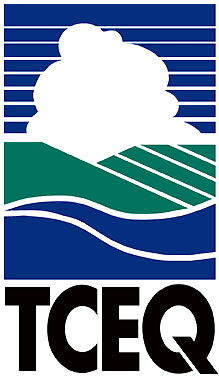 Executive Review SummaryTCEQ Proposed Comments On: U.S. Nuclear Regulatory Commission (NRC) Draft Regulatory Basis for Disposal of Greater-than-Class-C (GTCC) and Transuranic Waste. This Draft regulatory basis was published in the Federal Register on July 22, 2019. The NRC is inviting public comments on the draft regulatory basis starting with the date of publication of the Notice. Federal Register Notice is located at: https://www.regulations.gov/document?D=NRC-2017-0081-0014On September 13, 2019 the NRC extended the comment period until November 19, 2019 due to several requests from stakeholders. The Federal Register Notice extending the public comment period is located at:https://www.regulations.gov/document?D=NRC-2017-0081-0027Overview of Proposal: The NRC classifies low-level radioactive waste based on its potential hazards and has specified disposal and waste requirements for three classes of waste with progressively higher concentrations of radioactive material. Class A is the least hazardous and Class C the most hazardous. However, a fourth type of low-level radioactive waste, called “greater-than-Class C,” contains radionuclides exceeding the concentration limits for Class C. GTCC waste is typically activated metals from power reactors, sealed sources, and waste material from medical isotopes, but it may also contain special nuclear material such as enriched uranium or plutonium. Currently, there are no facilities licensed to dispose of GTCC waste, so it is being stored at nuclear power plants or at interim storage sites. The draft regulatory basis evaluates whether certain GTCC waste could be safely disposed in a near-surface disposal facility. It also evaluates whether regulatory changes would need to be considered to permit such action, and whether the NRC or certain states should regulate such disposal.  Summary of Comments: The TCEQ is proposing comments that request clarification on statements made related to the alternatives considered for the disposal of GTCC at a near surface disposal facility, specifically in Agreement States such as Texas.Lead Office: Ashley Forbes/Office of Waste  Internal Coordination: Brad Broussard/Office of Waste   Office of Legal Services: Colleen Ford/Office of Legal Services Deputy Director Approval: Brent Wade 	Deadline: November 19, 2019